DATES D’INSCRIPCIONSJUNY: Durant tot el mes de junySETEMBRE: 5 al 23 de setembreCal lliurar el full d'inscripció a consergeriaPUBLICACIÓ DE LES LLISTESDIMARTS 27 DE SETEMBRELes llistes es penjaran al plafó que hi ha al costat de consergeriaINICI ACTIVITATS EXTRAESCOLARSDILLUNS 3 D'OCTUBRESi hi ha algun grup que no es pot fer per falta d'inscripcions o ha de començar més tard us informarem per correu electrònic.Per qualsevol consulta de les activitats extraescolars podeu adreçar-vos al correu: extraescolarsforatdelvent@gmail.comOrganitza:  AMPA FORAT DEL VENTASSOCIACIÓ ESPORTIVA FORAT DEL VENT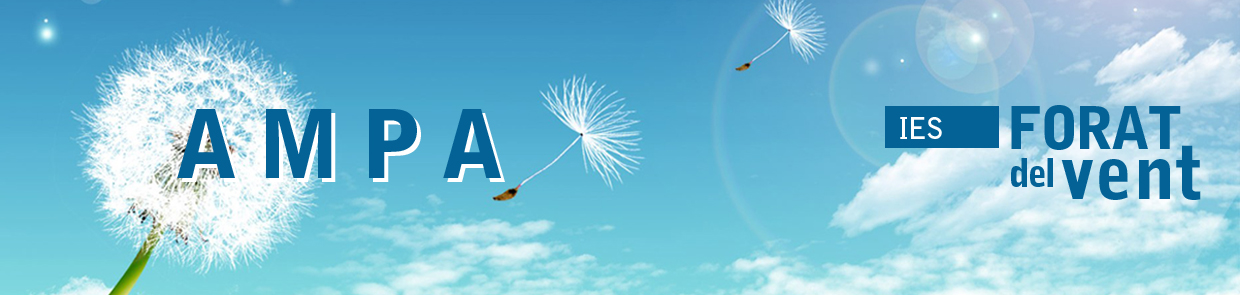                      FITXA INSCRIPCIÓ                   ACTIVITATS EXTRAESCOLARS CURS 2016-2017Data i signatura: _______________________________________                 ACTIVITATS EXTRAESCOLARS*Indiqueu  els dies de disponibilitat Observacions:____________________________________________________________________________________________________________________________________________________________________________________________________________________________________________________________________________NORMATIVA ACTIVITATS EXTRAESCOLARSLa forma de pagament de les activitats extraescolars es fa mitjançant domiciliació bancària.Cal comunicar per correu les baixes d'una activitat abans de començar el mes en què es produeix la baixa.Respecte les activitats extraescolars esportives amb competició (futbol sala, bàsquet i voleibol) a l'inici de curs s'ha de fer el pagament de la fitxa de jugador que es tramita a través del CEVOS (Consell Esportiu Vallès Occidental Sud), i el preu és de 16 €.Les activitats extraescolars esportives sense competició (hip hop) tenen una assegurança d'accidents de 4 € /any.S'informarà per correu electrònic dels rebuts retornats del banc i s'haurà de fer el pagament fent l'ingrés al compte de l'associació esportiva de l'institut.Els equipaments de futbol sala, bàsquet i voleibol necessaris per poder jugar els partits de la lliga escolar es cobraran amb la quota del primer mes.Cal ser rigorosos en el compliment de les dates d’inscripció, per tal de fer els grups amb el temps suficient abans de l’inici de les activitats extraescolars. La presentació de fitxes d’inscripció fora de termini fa endarrerir la feina i totes les tasques que d’ella se’n deriven.Nom de l'alumneNom de l'alumneNom de l'alumneData NaixementData NaixementCursNúm. targeta sanitària (Catsalut)Núm. targeta sanitària (Catsalut)Núm. targeta sanitària (Catsalut)AdreçaAdreçaAdreçaTelèfons (Especifiqueu de qui són)Telèfon de l’alumne (Si en té)Telèfon de l’alumne (Si en té)Correu electrònic  pare/mare/tutor (Especifiqueu de qui són)Correu electrònic de l’alumneCorreu electrònic de l’alumneNom del pareDNI del pareDNI del pareNom de la mareDNI de la mareDNI de la mareNúm. de compte (Codi IBAN +20 dígits)Núm. de compte (Codi IBAN +20 dígits)Núm. de compte (Codi IBAN +20 dígits)NIF Titular del CompteNIF Titular del CompteNIF Titular del CompteACTIVITATACTIVITATCURSHORARIPREUFutbol sala1r-2n ESODilluns-Dimecres (16:30-18:00)22 €Futbol sala3r-4t ESODimarts-Dijous (18:00-19:30)22 €Bàsquet1r-2n ESODilluns-Dimecres (16:30-18:00)22 €Bàsquet3r-4t ESODimarts-Dijous (18:00-19:30)22 €Voleibol1r-2n ESODimarts-Dijous (16:30-18:00)22 €Voleibol3r-4t ESODilluns-Dimecres (18:00-19:30)22 €Hip hop1r-4t ESODilluns-Dimecres (16:30-17:30)20 €Robòtica1r-2n ESOA determinar* 30 €Robòtica3r-4t ESOA determinar*30 €